«Раз добром нагріте серце Вік не прохолоне»Цього року 22 березня відзначається 185 річниця від дня народження Гнилосирова Василя Степановича.Долею було уготовано народитись йому позашлюбною дитиною на хуторі Гавришівці від гусарського полковника Антона Григоровича Гавриша та Наталії Яківни Ганджі. Щоб прикрити гріх панянки, дитину замотали у ганчіря, поклали до деревяного ящика і відвезли до сусіднього маєтку, де й підкинули в бездітну родину управителя С.А.Гнилосирова. Той усиновив хлопця, дав своє прізвище. Хоча, ставши дорослим Василь Степанович часто підписувався псевдонімом «Гавриш». Перебуваючи в Полтавській гімназії, Василю пощастило вчитись в блискучого педагога Олександра Івановича Строніна та відомого на той час байкаря Левка Івановича Боровиковського, що й стало вирішальним у подальшому виборі майбутньої професії. В 1857 році він вступає до Харківського університету на медичний факультет, та вже в 1861 році переводиться на історико-філологічний.Середина ХІХ століття для українських земель характеризується пошуком нових легальних і нелегальних форм боротьби за громадські свободи. Після розгрому Кирило-Мефодієвського братства, українська інтелігенція потроху ставала на ноги. Все більше і активніше розгортався культурно-просвітницький рух, який в свою чергу сприяв виникненню такого унікального суспільного обєднання, як Громади. За декілька місяців громадівський рух поширився по найбільших українських містах: Київ, Харків, Одеса, Полтава, Чернігів та ін. Як правило, членами цього руху ставали представники національно свідомої інтелігенції, студенти, учні ущилищ та гімназій. Студент Гнилосиров не зміг бути осторонь. Щойно ставши студентом, його з головою захопило «громадівське життя». Він стає не просто учасником, а одним з організаторів Харківської громади. Він співпрацював з такими відомими українськими діячами, як В.С.Мова, О.О. Потебня, Д.І.Багалій, О.Я.Єфіменко, П.С.Єфіменко, та іншими. В.С. Мова писав, що «найзагальніша й огульна наша мета, така ж, як і киян, полтавців і всіх українців: розвивати народ на його власних началах, виробляти літературну мову і допомагати складанню самостійної української літератури».Але чи не найбільше часу, уваги і сил приділялось недільним школам. В Харкові першу недільну школу було відкрито в 1860 році. За декілька місяців відкрили і другу. Найбільшою проблемою українських недільних шкіл було те, що майже не було підручників написаних саме українською мовою. Порадившись з громадівцями, Гнилосиров пише листа до Тараса Григоровича Шевченка: «Щиро поважний пане й добродію, Тарас Григорович! Хто до кого, а ми до Вас, коханий пане, шануючи Ваше письменство і розум, кидаємось прохати поради в такім новім ділі, як діло введення нашого язика в тутешніх школах, в науку городянам нашого міста, поки що». Від імені громадівців дописувач підкреслював: «вони добре розуміють, що навчання українською мовою йтиме успішно, коли буде достатньо підручників. Тому просять: «Коли маєте що лишнє з наських (українських) книжок, а надто й свої поетичні творення, то, будьте ласкові, надішліть, чим можна буде».
     Великий Кобзар відгукнувся на прохання громадівців і надіслав харківським недільним школам 3000 екземплярів свого «Букваря».А за деякий час страшна новина приголомшила кожного. В.С. Гнилосиров записав до свого щоденника: «27 февраля (1861 р.) 2 ч. пополудні одержано в Харкові телефонографну депешу про смерть Шевченка». Ця подія не лише вразила, а ще більше згуртувала громадівців. Вони складають цілу програму просвітницької діяльності, яку послідовно виконують. У 1861 році Василь Степанович Гнилосиров припиняє навчання через відсутність надійної матеріальної підтримки. Не закінчивши повного курсу історико-філологічного факультету, він склав іспит на звання вчителя російської словесності і вирішує працювати серед народу в імя просвітництва. Свою педагогічну діяльність він починає в Охтирці. Тут Василь Степанович не лише займається викладацькою діяльністю, а й продовжує підтримувати тісні звязки зі своїми друзями-громадівцями, займається в Охтирці просвітницькою діяльністю, поширює Шевченкове слово. Так в одному з листів він пише: «Ми в Охтирці після Великодніх свят теж скремсали Вечорниці, щоб запомогти трохи недільній школі і зібрали з нащадком 50 карб, грошей…Збіраємось потроху». Вже до кінця року в Харкові було 4 недільні школи. А завдяки таким ініціаторам, як Гнилосиров, відкривались вони і в повітових містечках: Охтирці, Лебедині, Сумах, Старобільську.Працюючи в Охтирці, Василь Степанович серйозно підходив до вдосконалення своїх педагогічних здібностей. В одному з листі до свого колеги, майбутнього письменника А.П.Свидницького, який викладав тоді в Миргороді він просить поділитись методом викладання мови, щоб і собі його використовувати: «Якщо можна, мій голубе, напишіть, в чім сила й що в ньому, й до чого, й як. Я теж працюю тутечки на цій стежці у казенній повітовій школі.» Доречною буде й цитата з праці Гнилосирова, де він вказує, як саме треба заохочувати дитину до навчання: «Нехай дитина полюбить науку, а для цього треба: 1. Учити тією самою мовою, якою дитина говорить. 2. Учити розбірно, виясняти до розуму, а не довбати напам’ять. 3. Учити ласкаво, а не грізно. Ось так треба вчити...»Василь Степанович звернув увагу на те, що деякі з учнів недільних шкіл приходять навчатися неохайними, з підірваним здоров’ям. У нього виникла думка про те, що варто при цих школах створити дитячі лікарні: «...не вредне було б діло, якщо шкарб школи побільшає, завести хоч малі лікарні задля сих бідолах» (запис у «Щоденнику» від 09.01.1861 р.). Багато часу приділялось і роботі в Громаді. Це і розповсюдження українських «метеликів» - маленьких науково-популярних книжечок, де в доступній формі розповідальсь про різні природні, фізичні явища, а також друкувались коротенькі оповіданняз різної тематики українською мовою. Такі «метелики» друкував Пантелеймон Куліш у власній друкарні в Петербурзі. В Інституті рукописів НБУ ім. В. І. Вернадського зберігається між сторінками щоденника В. С. Гнилосирова цікавий документ – «Билет на разрешение торговли разными книгами студенту Василию Гнилосирову», виданий комітетом торгівлі і підписаний міським головою. Зі статті просвітника (під псевдонімом Гавриш) «П'ять день з життя харківського студента (Вічній пам'яті Т. Гр. Шевченка)» дізнаємося про одну з таких його подорожей. Маршрути подорожування можна встановити за знайденою серед паперів Василя Степановича картою Охтирського, Богодухівського, Лебединського, Сумського, Суджанського, Гайворонського та інших повітів.Члени громад вдягались по простому, їздили крамарями з українськими книжками від села до села від міста до міста, несучи живу українську мову звичайним людям і самі при цьому ближче знайомились з народним побутом, традиціями, народною творчістю.

В Інституті рукописів НБУ ім. В.І. Вернадського зберігаються етнографічні матеріали, зібрані Гнилосировим разом з П.Кулішем, О.О.Потебнею, Д.І.Багалієм у ході таких експедицій (ф 1, № 1397). Тут можна побачити і програму, згідно з якою збиралися ці матеріали (ф 1, № 1337). Вона складена із дотриманням усіх наукових вимог до такого змісту документів. Звертають на себе увагу розділи: «Народна освіта», «Духовне життя народу», «Загальний дух населення», «Малоросійські книжки» тощо.Але найбільшої уваги дослідників заслуговує канівський період життя Гнилосирова. На сьогоднішній день численні документи особистого архіву Гнилосирова зберігаються в відділі рукописів Центральної наукової бібліотеки України ім. В.І.Вернадського. Журнал «Киевская старина» за 1901 рік називає Гнилосирова «верным стражем» могили Т.Г.Шевченка, який «постоянно проявлял свою заботливость о сохранении порядка, был живой летописью всех тех событий, которые связаны с вопросом о риставрации этой могилы в 80-х годах. В этом отношении имя его хорошо известно многочисленным посетителям могилы певца Украины, так как на вопрос их о том, кто заведывает могилой, всегда был один ответ - В.С.Гнилосиров...».Саме Василю Степановичу належить написання детальної історії Тарасової гори; встановлення на ній памятника-хреста та догляд за ним; оренда й викуп землі під могилою – щоб вирішити цю проблему, Гнилосиров змушений був звернутись через газети і журнали до тодішньої спільноти. А чого варте створення Тарасової світлиці, яка з часом перетворилась на народний музей поета. Його учень Яким Самотній згадував: «В його житті це було єдине місце, де він відпочивав душею». Найціннішим скарбом, що залишив Гнилосиров нащадкам є створена ним «Книга для відвідувачів», яка ведеться по сьогоднішній день. Сьогодні існує понад 80 томів своєрідного літопису любові до Кобзаря. Все що стосувалось могили Т.Г.Шевченка, Гнилосиров вважав основною місією свого життя, якою він займався з моменту переїзду до Канева і до останніх днів життя (з 1873 по 1900 рр.).Помер Василь Степанович 3 листопада 1900 року. Був похований на одному з канівських цвинтарів. Та на жаль, місце його поховання не вдалося встановити й досі. Відомо тільки, що його близькі друзі старогромадівці над його могилою встановили пам’ятник з написом: «Раз добром нагріте серце Вік не прохолоне» фото 60-х років ХІХ століття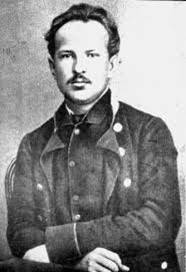 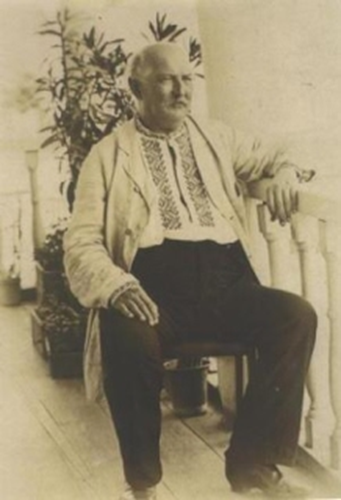 В. С. Гнилосиров (1836–1900), педагог, просвітник, багаторічний охоронець Шевченкової могили в Каневі